Western Cape Provincial ParliamentPETITIONS COMMITTEE 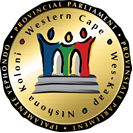 Chairperson: B Kivedo					Committee Co-ordinator: Wasiema Hassen-Moosa		 					Tel: 021 487-1630	Fax: 021 487-1685							Email: wasiema.hassenmoosa@wcpp.gov.zaSenior Committee Co-ordinator: Ben Daza 		 					Tel: 021 487-1679	Fax: 021 487-1685							Email: bdaza@wcpp.gov.za (Ref no: 11/4/3)Distributed on 18 August 2015*AMENDED* NOTICE OF A VISITPlease note that a visit of the above-mentioned Committee will take place as indicated below:Date:		* Saturday, 22 August 2015Time:		* 09:00 – 16:00Venue:	The St Helena Bay Hotel 45 Main Street St Helena Bay PROGRAMMEFRIDAY* 15:00 – 17:00	      Depart Provincial Legislature for St Helena Bay SATURDAY* 09:00 – 10:00	Tour of The Cove community area* 10:00 – 16:00	The Petitions Committee and Public Education and Outreach Unit to facilitate a Petitions Education Workshop with the Communities of the Cove in St Helena Bay, the Laingville and Stompneusbaai areas 	* 16:00	Depart for Provincial Legislature Above agenda items may be rearranged by the CommitteeShould you be unable to attend kindly forward apologies to the Committee Co-ordinator as well as arrange for an alternate and indicate the name of the alternate at your earliest convenience.